Победители конкурса"АКТИВНОЕ ПОКОЛЕНИЕ-19"	 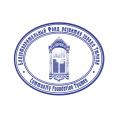 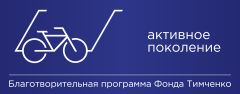 Ре№Организация Проектфинансирование1«Центр культуры и досуга Омутинского района»Наши700004«Исетский дом-интернат для престарелых и инвалидов»«Жизнь в тонусе»7000005ГБУ «КЦСОН по Белозерскому району в Курганской области» «Тропинками родного края»7500007МАУ ДО Детско-юношеский центр «Старт» города Тюмени«Уютный дом»7000017АУ  СОН ТО «Социально-оздоровительный центр  «Красная гвоздика»Онлайн - тренинг «Я дарю тебе на память»6500020АНО социальной поддержки, развития и укрепления здоровья «Пристань Добрых Дел»Клуб фитнес-тренеров 50+7000021АНО по оказанию социальных услуг населению  Аромашевского  района  Тюменской области «Тепло души»«Дарить тепло не уставая»5000022МАУ «Комплексный центр социального обслуживания населения Ярковского района»«Помощь Мельпомены, или театр как терапия!»7500023АУ Упоровского муниципального района «Комплексный центр социального обслуживания населения»Бабушкины сказки8000029Благотворительный фонд  “Миснэ"«Пожилые – сообществу»8000032АУ СОН ТО и ДПО «Областной геронтологический центр»   «Арт Шеринг 55+»7000034Тюменский региональный благотворительный фонд «Старшее поколение»«Бабушкин Workout»7500035Благотворительный фонд развития и поддержки местного сообщества Курганской области “Вместе с нами”Клуб “Финансовый наставник”7000039МАОУ Омутинская  СОШ № 1Бабушкина школа8000040АНО "Городская социальная служба", Ялуторовск«#ХОЧУРИСОВАТЬ!»7000041МАУ ДО ДЮЦ «Авангард» города ТюмениОт усталости - к бодрости7000042Курганская ГОО ветеранов  «История и современность»7000044АНО «Уральский центр социального развития общества «Аура»И я Онлайн!8000045ГАУЗ ТО «Городская поликлиника №3»«Пульс жизни»7500046АНО ДПО «Учебный центр «Безопасность»Школа элегантности и стиля7000048Исетская районная организация ВОО ветеранов (пенсионеров) войны, труда, Вооруженных сил и правоохранительных органовКлуб «Садогор»7500050 «Центр развития общественных технологий «ЛАД»Пенсионеры-волонтеры  подают пример90000